4день смены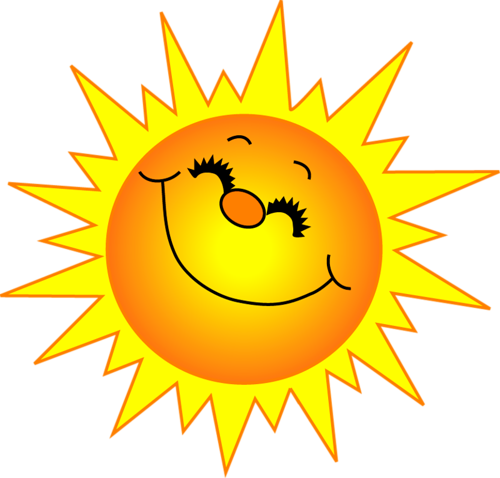 4 июня«День творчества»8.30- медицинский осмотр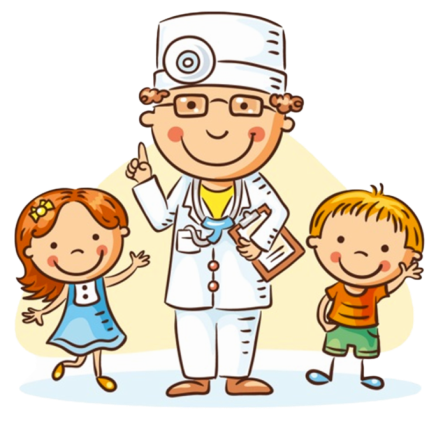 9.00 – зарядка 9.15-   завтрак10.00- прогулка (спортивная площадка)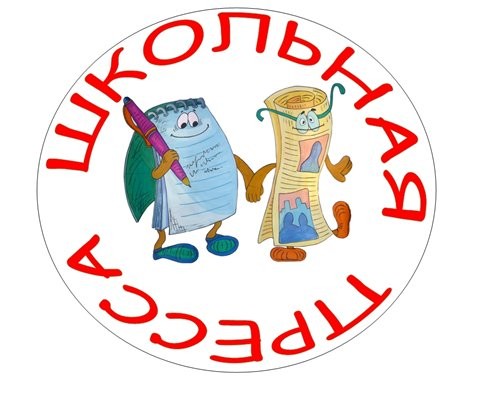 11.00- 11.40 «Пресс-центр» - девочки11.50-12.30  «Пресс-центр» - мальчикиФединцева М.А. (игровая комната)13.00 - 14.00 обед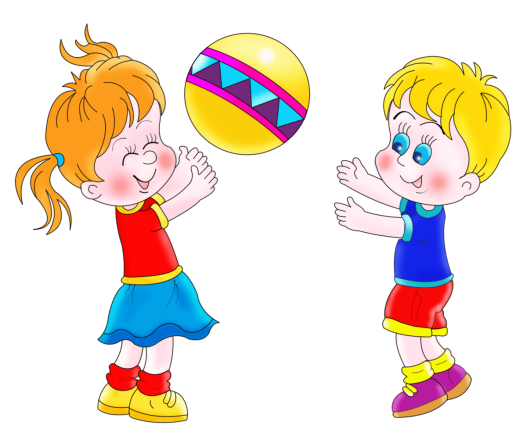 14.30 - 15.30 дневной сон16.00 - 16.30 полдник16.30 - 18.00 прогулка, занятия по интересам, уход домой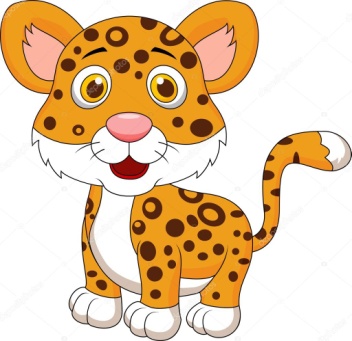 